Проект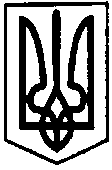 ПЕРВОЗВАНІВСЬКА СІЛЬСЬКА РАДАКІРОВОГРАДСЬКОГО РАЙОНУ  КІРОВОГРАДСЬКОЇ ОБЛАСТІ_______ СЕСІЯ ВОСЬМОГО  СКЛИКАННЯ РІШЕННЯвід  «  » січня 2019 року                                                                                №  с. ПервозванівкаПро перейменування місцезнаходженняюридичної особи Відповідно до ст..ст. 140, 144 Конституції України,  Керуючись ст. 31 Закону України «Про місцеве самоврядування в Україні», ст. 9, 16, 17 Закону України «Про державну реєстрацію юридичних осіб, фізичних осіб-підприємців та громадських формувань», на виконання Постанови Верховної Ради України від 20 листопада 2018 року № 2615-VIII «Про перейменування Кіровоградського району Кіровоградської області», враховуючи рекомендації постійних комісій сільської ради,  сільська радаВИРІШИЛА:Перейменувати місцезнаходження юридичної особи Первозванівська сільська рада, код ЄДРПОУ 04365098, з 27652, Кіровоградська область, Кіровоградський район, село Первозванівка, вулиця Гагаріна, 1 на 27652, Кіровоградська область, Кропивницький район, село Первозванівка, вулиця Гагаріна, 1.Здійснити державну реєстрацію зміни відомостей, передбачених п.1 цього рішення, про юридичну особу у Єдиному державному реєстрі юридичних осіб, фізичних осіб-підприємців та громадських формувань. Уповноважити сільського голову Первозванівської сільської ради Мудрак Прасковію Петрівну на здійснення державної реєстрації зміни відомостей, про юридичну особу у Єдиному державному реєстрі юридичних осіб, фізичних осіб-підприємців та громадських формувань з правом підпису та подання Заяви про державну реєстрацію змін до відомостей про юридичну особу, що міститься в Єдиному державному реєстрі юридичних осіб, фізичних осіб-підприємців та громадських формувань.Встановити, що всі рішення сільської ради, розпорядження голови сільської ради та документи, в яких зазначено назву «Кіровоградський район» у відповідному відмінку, прийняті до набрання чинності цього рішення, залишаються чинними та приймаються всіма підприємствами, установами, організаціями незалежно від форм власності, при цьому при прийнятті нових рішень та документів використовується назва «Кропивницький район».  Контроль за виконанням даного рішення покласти на виконавчий комітет Первозванівської сільської ради.Сільський голова                                                                               П. МУДРАК